					บันทึกข้อความ	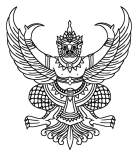 					    MEMORANDOMส่วนราชการ (Government service) บัณฑิตวิทยาลัย มหาวิทยาลัยราชภัฏนครราชสีมา (Graduate School Nakhon Ratchasima Rajabhat University)ที่ (No.)							วันที่ (Date) ……………………………..……………...................................................เรื่อง (Subject) ขอความอนุเคราะห์ออกหนังสือ (Requesting courtesy Issued official letter)เรียน (To) คณบดีบัณฑิตวิทยาลัย (Dean of Graduate School)ด้วยข้าพเจ้า (นาย/นาง/นางสาว) (Mr./Mrs./Miss) …………………........…………….………..………………รหัสนักศึกษา (Student‘s ID)..….……...………….นักศึกษาระดับ   ปริญญาเอก (Doctoral Degree)   ปริญญาโท (Master's degree)    ประกาศนียบัตรบัณฑิต (Graduate Certificate)สาขาวิชา (Program)……………………………………………………………… รุ่นที่………. ภาค (Session) ปกติ (General Session) พิเศษ (Special session)ได้รับอนุมัติให้ทำ (Approval to)   วิทยานิพนธ์ (Thesis)	  ภาคนิพนธ์  เรื่อง (Term papers) …………………….....……………………………………………………………………………………………………………………………………………………………………………………………………………………………………………………………………………………………………………………………………………………………………………………………………………………………………………………………………………………………………………ซึ่งมี อาจารย์ที่ปรึกษาวิทยานิพนธ์หลัก (The Thesis Main Advisor) คือ .................................................................................................……………..................อาจารย์ที่ปรึกษาวิทยานิพนธ์ร่วม (The Co-Thesis Advisor) คือ...............................................................................................................................................มีความประสงค์ขอความอนุเคราะห์ให้ออกหนังสือเพื่อ (To request a requestment letter for)(ในการยื่นคำร้อง 1 ครั้ง ขอได้ 1 หัวข้อเรื่อง (One requestment for only one topic)กรณีขอออกหนังสือเกี่ยวกับการทำภาคนิพนธ์/วิทยานิพนธ์ ต้องให้อาจารย์ที่ปรึกษาภาคนิพนธ์/วิทยานิพนธ์ ลงนามในคำร้อง ก่อนยื่นคำร้องทุกครั้ง ขอเชิญเป็นผู้เชี่ยวชาญในการตรวจสอบเครื่องมือ (An expertinvitation letter in Proofing Research Tools) ขอความอนุเคราะห์เก็บรวบรวมข้อมูลเพื่อตรวจสอบคุณภาพเครื่องมือ (A requestment letter in determining the tools ‘quality) ขอความร่วมมือในการเก็บรวบรวมข้อมูล (Asking for cooperation to collect research data) อื่นๆ (Other) (โปรดระบุ please specify)…………………………………………………………………………………..…………………...……………………………………………จำนวน (Amount)……………………………………..ฉบับ (copy) ซึ่งมีรายละเอียดดังต่อนี้ คือ (The details are followed below.)	1.  ……………………….……………………………………………………………………………………………………………………………………………………………………………………………………	2.  ……………………….……………………………………………………………………………………………………………………………………………………………………………………………………	3.  ……………………….……………………………………………………………………………………………………………………………………………………………………………………………………	4.  ……………………….……………………………………………………………………………………………………………………………………………………………………………………………………	5.  ……………………….……………………………………………………………………………………………………………………………………………………………………………………………………โดยขอความอนุเคราะห์เก็บรวบรวมข้อมูลแบบ (By collecting information in the form.) สัมภาษณ์ (Interview)      แบบสอบถาม (Questionnaire)       ทดลองสอน (Practicum)ใช้กับ	 นักเรียน ระดับชั้น (Students level).............................................................    ผู้อำนวยการโรงเรียน(School Director)	 อื่นๆ (Other) (โปรดระบุplease specify)........................................................................................................................................		จึงเรียนมาเพื่อโปรดพิจารณาหากเห็นชอบโปรดลงนามด้วยจักเป็นพระคุณยิ่ง							      We highly appreciate, if you will consider by signing your name.						ลงชื่อ (Signature)…………..........…………………….………นักศึกษาผู้ยื่นคำร้อง (Student)							(……………….........……...……..………………………..)                เบอร์โทรศัพท์ (Phone number) .......................................... E-mail ................................................................................(โปรดระบุให้ชัดเจน) เห็นสมควรอนุมัติตามเสนอ (Approve this requestment)			ลงนาม (Signature) อื่น ๆ(Other)  ……………………………………………………………				………………………………................………………        ………………………………................………………			       	      (…………………………………………................………………….)(…………………………………………................………………….)		                   คณบดีบัณฑิตวิทยาลัย (Dean of Graduate School)               อาจารย์ที่ปรึกษาวิทยานิพนธ์หลัก                  (The Thesis Main Advisor.)